2016年四川省南充市中考文综历史部分试卷一、单项选择题（每小题l分，共20分）：下列各题只有一个备选项是正确的，请把正确答案的代号涂在相应的答题卡内．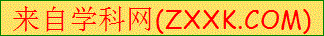 1．改革变法是我国由奴隶社会进人封建社会的重要途径．我国封建社会形成于（　　）A．春秋时期 B．战国时期 C．秦朝时期 D．西汉时期2．西汉王朝在政治、经济、军事和思想上实现了大一统，开始进入鼎盛时期，是在（　　）A．汉高祖时候 B．汉文帝时候 C．汉景帝时候 D．汉武帝时候3．在中国近代史上，最先占领中国领土和割占中国领土最多的国家分别是（　　）A．英国、法国 B．英国、美国 C．俄国、日本 D．英国、俄国4．1895年《马关条约》签订后，掲开变法维新运动序幕的是（　　）A．公车上书 B．创办《万国公报》 C．成立强学会 D．开办新式学堂5．中国近代化开始于洋务运动，洋务运动的性质是（　　）A．农民运动 B．资产阶级改良运动 C．封建统治者的自救运动 D．资产阶级革命运动[来源:Z+xx+k.Com]6．辛亥革命是一次伟大的资产阶级民主革命，辛亥革命的指导思想是（　　）A．进化论 B．民主和科学 C．三民主义 D．自强、求富7．下列事件及其影响，搭配不相符的是（　　）A．遵义会议的召开--中国共产党历史上生死攸关的转折点 B．西安事变和平解决--抗日民族统一战线初步形成 C．平型关大捷--抗战以来第一次大捷 D．挺进大别山--国民党军队主力基本上被消灭8．早在13世纪，卢沟桥就闻名世界．意大利人马可•波罗在他的游记里称赞“它是世界上最好、独一无二的桥．”l937年7月在这里发生的重大历史事件表明（　　）A．全国性的抗日战争从此爆发 B．局部性的抗日战争开始 C．中国新民主义革命开始 D．抗日战争进人大反攻阶段9．促使新中国开始改变了工业落后的面貌，向社会主义工业化迈进的事件是（　　）A．土地改革完成 B．三大改造完成 C．“一五计划”完成 D．人民公社化运动10．我国实行改革开放和社会主义现代化建设的总设计师是（　　）A．毛泽东 B．邓小平 C．江泽民 D．胡锦涛11．文艺复兴时期的《神曲》、《蒙娜丽莎》、《罗密欧和朱丽叶》等作品体现的核心精神是（　　）A．人文主义 B．理性主义 C．神权主义 D．民族主义12．1689年英国议会通过了《权利法案》，以法律形式制约了王权，它标志英国确立的资产阶级政体是（　　）A．君主专制 B．民主共和制 C．联邦制 D．君主立宪制13．“宣称人们生来自由，权利平等，私有财产神圣不可侵犯．”此内容的法律文件是（　　）A．《权利法案》 B．《人权宣言》 C．《l787年宪法》 D．《独立宣言》[来源:学科网]14．工业革命是以机器生产取代手工劳动的过程，使人类进入“蒸汽时代”最重要的发明是（　　）A．珍妮机 B．改良蒸汽机 C．内燃机 D．发电机15．一百多年来，不同肤色的劳动者用不同的语言，用同样的旋律，唱着《国际歌》，它的诞生与哪次运动有关（　　）A．巴黎公社 B．宪章运动 C．十月革命 D．里昂工人起义16．人类进人“电气时代”时，出现的交通工具是（　　）A．汽船、火车 B．汽船、汽车 C．汽车、飞机 D．火车、飞机17．指出自然界是在“物竞天择、适者生存、优胜劣汰”的法则中发展的英国科学家是（　　）A．达尔文 B．牛顿 C．爱因斯坦 D．伏尔泰18．一战后，帝国主义列强建立了“凡尔赛--华盛顿体系”，它通过的国际会议是（　　）A．巴黎和会和慕尼黑会议 B．华盛顿会议和雅尔塔会议 C．巴黎和会和华盛顿会议 D．慕尼黑会议和华盛顿会议19．第二次世界大战前，欧洲战争策源地形成的标志是（　　）A．国会纵火案 B．德国法西斯专政建立 C．日本军都法西斯专政建立 D．意大利法西斯建立[来源:Zxxk.Com]20．下列在第二次世界大战中发生的重大事件，按出现时问的先后顺序排列正确的是（　　）
①«联合国家宣言»的签署                     
②诺曼底成功登陆
③斯大林格勒战役胜利                       
④德国正式签署投降书．A．①②③④ B．①②④③ C．③②①④ D．①③②④二、材料解析题（每小题l0分，共20分）21．阅读材料，回答下列问题：
材料一

材料二  ①1919年5月4 日，北京学生要求“外争主权，内除国成”、“取消=十一条”、“反对在德和约上签字”、“惩办卖国贼曹汝霖等人”．
②秋收起义后，由于城市里敌人的力量比较强大，工农革命损失严重． 毛泽东分析敌强我弱的形势，决定放弃攻打中心城市长沙，由此改变原来的计划．
③重庆谈判后，蒋介石撕毁“双十协定”，发动全面内战．
材料三  新中国成立后，中国共产党非常重视经济建设，建国初期经济建设成效显著，建立
了以公有制为主体的经济体制，建成社会主义制度． 1956年--1976年经历了=十年曲折探索，走了不少的弯路，经济发展缓慢．1978年以后，经过改革开放，我国经济建设取得举世瞩目的成就，综合国力大大提高．
（1）根据材料一并结合所学知识回答：图一所指的战争战后签订的中国近代史上第一个不平等条约是什么？图二所指的战争中发生了哪一次最主要的战役？图三所指的不平等条约对中国有何影响？
（2）材料二①所要求内容中最能体现该运动性质的是哪一点？材料二中②“改变原来计划”具体指采取什么新的策略？材料二中③全面内战爆发后，蒋介石首先对哪里发动疯狂进攻？
（3）根据材料三并结合所学知识回答：建国初期我国通过什么措施建立起了社会主义公有制？l958 年我国经济建设“走弯路”出现重大失误是指发生什么运动和人民公社化运动？对外开放后，短短几年成为我国经济特区代表、对外开放窗口的是哪一座城市？
（4）在改革开放新时期，我们中学生应该怎样做才能适应时代需要？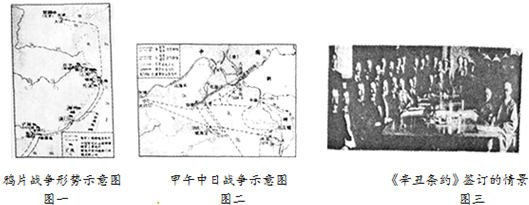 22．阅读材料，回答下列问题：
材料一

材料二  社会主义究竟是什么样子，苏联搞了很多年，也并没有完全搞清楚． 可能列宁的思路比较好，搞了个新经济政策，但是后来苏联的模式僵化了--邓小平
（1）根据材料一并结合所学知识回答：图一所示，第一次世界大战前形成哪两大敌对的帝国主义军事集团？第一次世界大战的导火线是什么？
（2）根据材料一并结合所学知识回答：图二所反映的事件标志着什么？第二次世界大战中导致美国对日本宣战，太平洋战争爆发的事件是什么？第二次世界大战的性质是什么？
（3）根据材料二并结合所学知识回答：人类历史上第一次获得胜利的社会主义革命是什么事件？列宁新经济政策“新”的具体内容指什么？材料中“苏联的模式”具体指什么？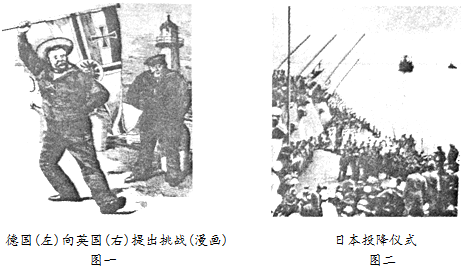 三、探究题（共10分）23．近现代以来，欧美国家和中国采取了不同方式走发展之路和强国之路，不同国家的政治、经济、思想文化各具特色． 根据所学知识回答：
（1）英国发展道路：英国通过1640年--1688年的什么政治事件及和平变革、彻底改变人们生产生活方式的什么经济事件的完成，走上发展之路的？
（2）美国发展道路：美国通过哪两次战争完成走上资本主义道路任务？为摆脱1929--l933年经济危机，美国实行了什么政策？
（3）中国发展道路：1921年中国历史上开天辟地的大事是指什么？开辟了中国历史新纪元，中国人民成为国家主人的历史事件是指什么？l982年中国共产党“十二大”明确提出中国应走什么样的道路？1997年中国共产党“十五大”把什么理论确立为党的指导思想？
（4 ）根据上述问题并结合所学知识，对不同国家走不同的发展之路和强国之路，你有何认识？2016年四川省南充市中考历史答案一、单项选择题（每小题l分，共20分）：下列各题只有一个备选项是正确的，请把正确答案的代号涂在相应的答题卡内．0 1．B．2．D．3．D．4．A．5．C．6．C．7．D．8．A． 9．C．10．B．11．B．12．D．13．B．14．B．15．A．16．C．17．A．18．C．19．B．20．D．二、材料解析题（每小题l0分，共20分）21．【解答】（1）据所学知，图一中鸦片战争后，中国同英国签订了《南京条约》，这是中国近代史上第一个不平等条约．中国开始沦为半殖民地半封建社会．在图二甲午中日战争中，最重要的一次战役是黄海大战，北洋海军损失惨重．《辛丑条约》的签订，使中国完全沦为半殖民地半封建社会．
（2）材料二①反映的是五四运动，五四运动是一次彻底的不妥协的反帝反封建的爱国运动．其中最能体现这一性质的口号是“外争主权，内除国贼”．据所学知，在秋收起义受挫后，毛泽东领导工农革命军向敌人力量薄弱的山区进军，开创了中国第一个农村革命根据地--井冈山革命根据地，使中国找到了一条农村包围城市，武装夺取政权的正确革命道路．1946年6月，蒋介石撕毁“双十协定”，进攻中原解放区，拉开了内战的序幕．
（3）据所学知，1956年我国三大改完成，把生产资料私有制变成了社会主义公有制，标志着社会主义制度在我国建立起来．1958年，中共八大二次会议之后，掀起了大跃进运动和人民公社化运动，严重违背了经济发展的客观规律，我国的经济建设遭遇了严重的挫折．我国对外开放以来，深圳成为了中国的第一个经济特区和对外开放的窗口．
（4）本题是开放性题目，言之有理即可．如品德高尚、学习刻苦、开拓创新、有责任感、使命感．
故答案为：
（1）中英《南京条约》；黄海大战；中国完全沦为半殖民地半封建社会．
（2）①“外争主权，内除国贼”；②向农村进军或农村包围城市；③中原解放区．
（3）三大改造；大跃进；深圳．
（4）品德高尚、学习刻苦、开拓创新、有责任感、使命感．（言之有理即可）22．【解答】（1）19世纪末20世纪初，帝国主义国家之间矛盾尖锐，分别形成了由德国、奥匈帝国和意大利组成的三国同盟和由英国、法国和俄国组成的三国协约．三国同盟和三国协约两大军事集团的形成主要是由于帝国主义国家经济、政治发展的不平衡，三国同盟和三国协约两大军事集团疯狂扩军备战，加剧世界局势紧张，使人类面临战争的威胁；1914年6月28日，奥匈帝国的斐迪南夫妇在萨拉热窝市遇刺身亡，这就是著名的萨拉热窝事件，萨拉热窝事件成了第一次世界大战的导火线．
（2）图二“日本投降仪式”标志着第二次世界大战的结束；1941年12月7日凌晨，日本军队偷袭太平洋美军基地珍珠港，重创美军太平洋舰队，日本偷袭珍珠港，揭开太平洋战争序幕，12月8日，美国对日宣战，紧随其后，对日宣战的有中国、英国、澳大利亚等20多个国家，第二次世界大战达到最大规模．第二次世界大战的性质是世界人民的反法西斯战争．
（3）1917年俄国爆发了十月革命，建立了世界上第一个社会主义国家，使得社会主义主义由梦想变成现实，打破了资本主义一统天下的局面，开辟了人类历史的新纪元；国内战争结束后，苏俄面临着恢复和发展经济的艰巨任务，为恢复和发展国民经济，1921年苏俄实行新经济政策，允许多种经济形式并存，大力发展商品经济，故列宁新经济政策“新”的具体内容指允许多种经济并存，大力发展商品经济；材料中“苏联的模式”具体指斯大林模式，也就是高度集中的政治经济体制．
故答案为：
（1）三国同盟；三国协约；萨拉热窝事件．
（2）第二次世界大战的结束；珍珠港事件或日本偷袭珍珠港；世界人民的反法西斯战争．
（3）十月革命；允许多种经济并存，大力发展商品经济；斯大林模式．三、探究题（共10分）23．【解答】（1）英国通过1640年--1688年的资产阶级革命，推翻了封建专制统治，建立了资本主义制度，使英国进入资本主义社会，推动了英国资本主义的发展．在18世纪60年代到19世纪上半期，英国率先完成了工业革命，以大机器生产代替了工场手工业成为工业生产的主要方式，工业革命的完成，彻底改变人们的生产生活方式，促进了英国经济的发展．
（2）美国独立战争，结束了英国的殖民统治，实现了民族的独立，建立了比较民主的资产阶级政治体制，促进了美国资本主义的发展；美国南北战争维护了国家的统一，解放了奴隶制度，为美国资本主义的进一步发展创造了条件；1929--1933年的经济危机，沉重打击了美国，使美国的资本主义经济受到严重的破坏，大量工人失业，为消除经济危机的影响，罗斯福担任美国总统后，实行了新政．
（3）1921年7月中共一大的召开，宣告了中国共产党的诞生，中国共产党的成立是中国历史上开天辟地的大事，自从有了中国共产党，中国革命的面貌就焕然一新；中华人民共和国的成立，标志着新民主主义革命已经取得伟大胜利，标志着中国人民受奴役受压迫的半殖民地半封建时代已经过去，中国人民从此站起来了，成为新国家、新社会的主人；l982年中国共产党“十二大”明确提出中国走自己的路，建设有中国特色的社会主义；1997年中国共产党“十五大”把邓小平理论确立为党的指导思想．
（4）本题为开放性试题，言之有理即可，可围绕“体制改革、经济发展、思想创新、国家特色”来作答．
故答案为：
（1）资产阶级革命；工业革命．
（2）独立战争；南北战争或美国内战；罗斯福新政．
（3）中国共产党的成立；中华人民共和国的成立或新中国的成立；中国特色的社会主义；邓小平理论．
（4）体制改革、经济发展、思想创新、国家特色（合理即可）．